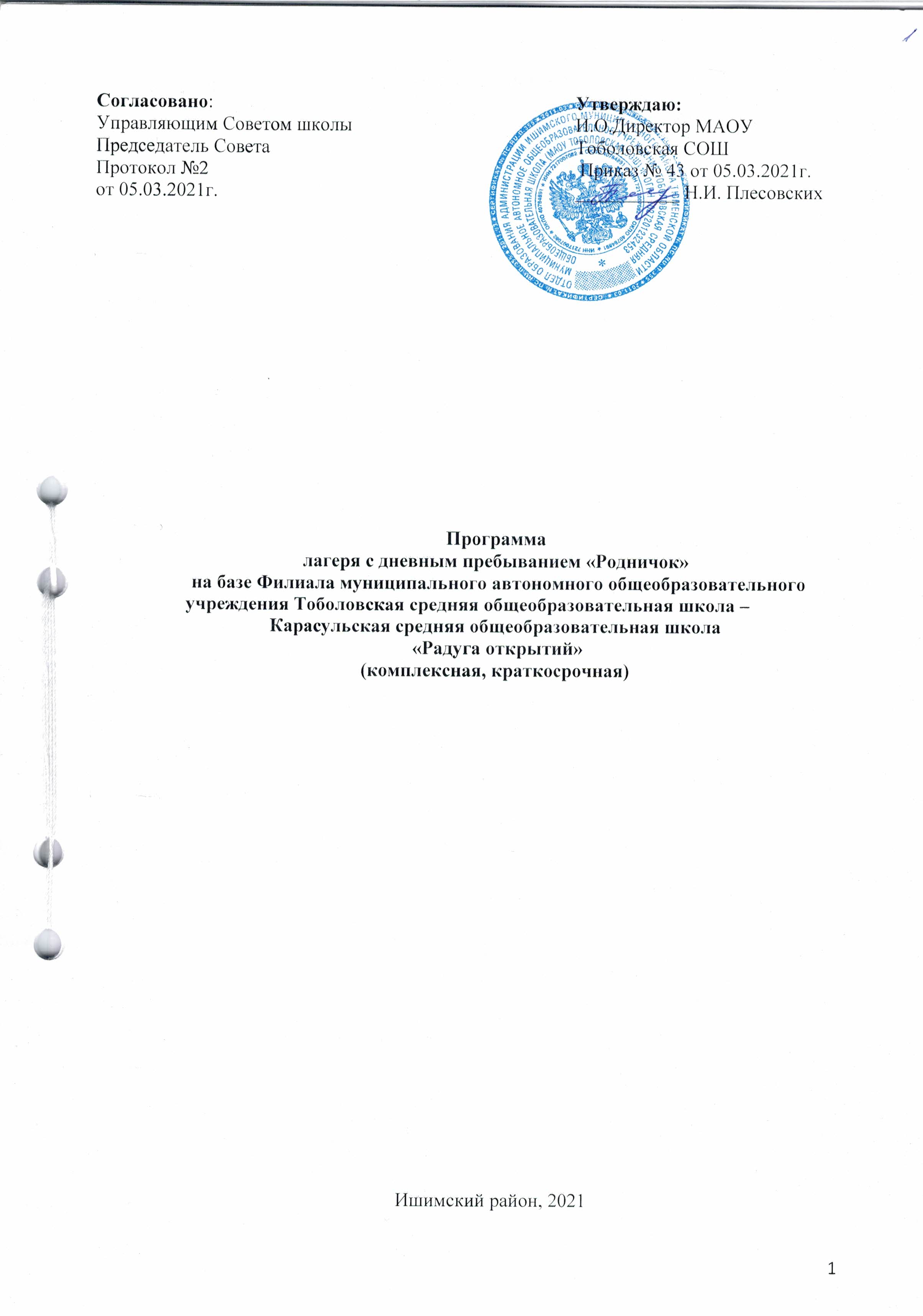 Паспорт программыПояснительная запискаОбоснование программыЛетние каникулы – самая лучшая и незабываемая пора для развития творчества и совершенствования возможностей ребёнка, вовлечения детей в новые социальные связи, удовлетворения индивидуальных интересов и потребностей, расширения кругозора. Это время, когда дети могут «сделать свою жизнь» полной полезных увлечений и занятий, для них открывается возможность научиться новому, проявить свой талант, с пользой провести свободное время.Значимость летнего периода для оздоровления и воспитания детей, удовлетворения детских интересов и расширения кругозора невозможно переоценить.Организация летнего отдыха - один из важных аспектов образовательной деятельности. Организованная деятельность детей в летний период позволяет сделать педагогический процесс непрерывным в течение всего года.В детском оздоровительном лагере главное – не система дел, не мероприятия, а ребенок в деле, его поступки, его отношение к делу, к друзьям по отряду, к взрослым людям.Содержанием летнего досуга должен стать активно организованный отдых детей, способствующий снятию физического и психологического напряжения детского организма.Как свидетельствуют исследования занятости детей в летний период, не все дети имеют возможность поехать в загородные лагеря, выехать из города к родственникам. Большой процент детей остается не охваченным организованной деятельностью. Предоставленные сами себе дети подвержены влиянию улицы, дорожно-транспортным происшествиям, несчастным случаям, они невольно попадают в группы риска. Психологи утверждают, что практически все дети обладают творческим потенциалом, который эффективно развивается при систематических занятиях. И в дальнейшем, приобретенные в течение лагерной смены творческие способности, навыки и умения дети эффективно перенесут на учебные предметы в школе, в повседневную жизнь, достигая значительно больших успехов, чем их менее творчески развитые сверстники.Анализ работы лагеря с дневным пребыванием «Родничок» на базе филиала МАОУ Тоболовская СОШ – Карасульская СОШ за  2020год, показал, что работа в лагере осуществлялась согласно разработанной программе, положению о лагере с дневным пребыванием. Была создана нормативно-правовая база для обеспечения безопасности каждого ребенка и организации единого воспитательного процесса.Лагерь с дневным пребыванием «Родничок» реализовывал комплексную краткосрочную программу «По волнам памяти», которая была утверждена на педагогическом совете.Цель программы: формирование чувства гражданственности, патриотизма, любви и уважения к историческому наследию малой родины. Создание оптимальных условий для отдыха, оздоровления и творческого развития детей и подростков.  Задачи:- стимулировать интерес к истории родного села, района, способствовать расширению кругозора детей через изучение краеведческого материала, встречи с тружениками тыла, интересными людьми;- организовать полноценный культурный досуг детей, подростков с учётом их интересов, потребностей и возможностей для самореализации и творческого роста;- пропагандировать здоровый образ жизни среди подрастающего поколения;- сформировать умения межличностного и межгруппового общения на основе приоритета общечеловеческих ценностей;- воспитывать у детей и подростков чувства уважения к товарищам, к старшим.Тематика смены «По волнам памяти» была посвящена году Памяти и Славы. Период работы с 06.07.2020г. по 17.07.2020г., отдыхало 120  человек в возрасте от 6 лет 6 месяцев до 17 лет включительно. Из малообеспеченных семей 42 человека. Дети от 6 лет 6 месяцев до 10 лет – 60  человек, от 11 лет до17 лет включительно – 42 человека. В первый день лагерной смены воспитанники были поделены на 8 отрядов: «Разведчики», «Танкисты», «Моряки», «Снайперы», «Победители», «Звёзды» «Патриот», «Спецназ».  За короткий период ребята совместно с воспитателями выучили девиз, песни,  и в тот же день состоялось праздничное мероприятие, посвященное открытию лагерной смены.Работа лагеря началась с организационных вопросов. Учащиеся были ознакомлены с правилами поведения в лагере, его традициями и законами. Были проведены инструктажи по технике безопасности.Ежедневно в лагере по отрядам проводились утренняя зарядка и линейки, где оглашался план работы на текущий день и подводились итоги предыдущего дня, отмечались победители лагерных мероприятий,  отряды получали задание и план подготовки к общему мероприятию.В течение лагерного дня, ребята обеспечивались трехразовым питанием (завтрак, обед, полдник), участвовали в оздоровительной, интеллектуальной деятельности и культурно-массовых мероприятиях. В летнем лагере было всё необходимое для полноценного отдыха детей: подготовлены отрядные комнаты, помещение для игр, спортивная площадка, помещение для кружковой работы. Для проведения тематических бесед, праздников, просмотра кинофильмов и мультфильмов использовались кабинеты, фойе, спортивный зал оснащённые компьютером и проектором, DVD-проигрывателем. Для ежедневных прогулок и проведения спортивных мероприятий использовалась спортивная площадка, стадион.В целях укрепления здоровья детей и профилактики COVID-19, обязательным условием было максимальное по времени пребывание детей на свежем воздухе, проведение подвижных игр. На спортивной площадке дети играли в футбол, пионербол, знакомились с играми народов России. На протяжении лагерной смены были проведены следующие спортивно-оздоровительные мероприятия: веселые старты, спортивный праздник «День футбола», спортивное мероприятие «Малые олимпийские игры», «День Здоровья».Одним из важных направлений деятельности лагеря, являлось участие детей в мероприятиях, посвященных году Памяти и Славы. Были проведены мероприятия: «Они сражались за Родину», конкурс «Патриотическая песня», «Военный костюм».В целях обеспечения безопасности жизнедеятельности детей были проведены следующие мероприятия: «Мы-пешеходы, мы-пассажиры»,  мероприятие «Светофор», игра «Безопасность на воде». Начальником лагеря проводились две эвакуационные тренировки. Гигиеническое воспитание детей в лагере проводилось медицинским работником и педагогическим персоналом. Цель гигиенического воспитания детей - закрепить гигиенические навыки и умения, совершенствовать  знания, полученные в школе и семье. Были проведены такие мероприятия как: «В здоровом теле - здоровый дух», «Вредные и полезные продукты», «Спасем мир от загрязнения».Большое внимание в лагере уделялось нравственному, эстетическому и экологическому воспитанию. Воспитанники приняли участие в игре-викторине «Сказка – сокровищница мудрости», игра-путешествие «Поиск сокровищ», конкурс листовок: «Мы –против войны», «Поведение на воде», уборка территории школьного двора, ежедневная работа на пришкольном участке.В лагере был открыт вернисаж творческих работ и лучшие работы  отмечены сладкими подарками.Благодаря сплоченной работе воспитателей и воспитанников лагеря «Родничок», жизнь ребят в лагере стала веселой и незабываемой. Каждый ребенок смог проявить свои творческие, физические и умственные способности.Смена в лагере закончилась интересным мероприятием «В поисках клада», торжественной линейкойПодводя итог, дети отметили, что каждый день пребывания в лагере был полон эмоций, насыщен мероприятиями. За активное участие в конкурсах и мероприятиях дети награждались грамотами, сладкими призами. Время, которое ребята провели на смене, очень понравилось и конечно запомнилось. Они провели его с пользой для себя и своего здоровья.После окончания работы лагеря были обобщены результаты мониторинга уровня удовлетворенности обучающихся и их родителей качеством организации летнего отдыха в лагере с дневным пребыванием. По результатам анкетирования, учащимся больше всего в лагере понравились: - Спортивные мероприятия – 95%. - Досуговые мероприятия – 98%. - Общение с воспитателями – 94%. Родители выделили следующие положительные стороны работы лагеря: - Обеспечение безопасности детей – 100%. - Разнообразная культурная программа – 95%. - Укрепление здоровья детей – 100%. - Разнообразное и здоровое питание -100%. По итогам реализации программы летнего лагеря с дневным пребыванием  детей, была проведена диагностика «Лагерь «Родничок» - плюсы и минусы». В анкетировании приняли участие 120 участников смены (100%).На вопросы, связанные с отношением к смене, большинство ребят ответили положительно.Так, на вопрос анкеты «Понравилось ли тебе в лагере?» 96% детей ответили «Да» и лишь  4% детей ответили «Не очень». Важно, что не оказалось ни одного человека, кому бы пребывание в лагере не понравилось.На  вопрос  «Пришёл бы ты в лагерь на следующий год?» 97% детей хотели бы прийти в лагерь на следующий год, 3% человек не определились с выбором. При оценке смены по 5-балльной шкале 84%  детей  поставили оценку «5», 14% детей поставили оценку «4», 2% детей оценили работу лагеря  «удовлетворительно». Таким образом,  98% детей поставили высокие оценки реализации  лагерной смены.Таким образом, мы видим, что и родители, и дети были удовлетворены организацией лагерной смены. Все это стало возможным благодаря продуманной работе взрослых и активной позиции детей.  В 2020 году, в связи с распространением новой коронавирусной инфекции COVID-19,  работа лагеря была построена на исполнении порядка (алгоритма) приема и размещения граждан в организациях отдыха детей и их оздоровления Тюменской области в 2020 году, утвержденным заседанием Оперативного штаба по недопущению завоза и распространения новой коронавирусной инфекции в Тюменской области.В ходе реализации программы педагогический коллектив столкнулся с проблемой нехватки вожатых, т.к. в 2020 году были введены ограничительные меры. В связи с мероприятиями по разобщению групп, не проводились общелагерные мероприятия, и у некоторых детей наблюдалась пассивность, нежелание участвовать в отрядных мероприятиях. Воспитатели проводили индивидуальные беседы с детьми, старались вовлечь их в работу.Данная проблема в 2021 году будет решаться через презентацию программы летнего отдыха, общелагерных мероприятий, качественную подготовку к нему и корректировку системы поощрений. Анализ деятельности лагеря показывает, что в прошлом году были созданы   благоприятные условия для полноценного отдыха и оздоровления детей, для профилактики правонарушений и преступлений среди подростков, для расширения опыта позитивного взаимодействия с окружающим миром, для самореализации внутреннего потенциала детей иподростков в различных видах деятельности.Таким образом, цель программы была достигнута, поставленные задачи были выполнены. У детей по окончании смены улучшилось физическое и психологическое здоровье, повысилась мотивация к собственному развитию, участию в собственной деятельности, проявлению социальной инициативы; развивались коммуникативные, познавательные, творческие способности, умение работать в коллективе. Кроме того, учитывая опыт прежних лет, можно с уверенностью говорить о том, что деятельность лагеря, построенная в увлекательной форме, дает положительные результаты. Ребята, посещавшие лагерь в прошлом году стали более коммуникабельны, физически выносливы, раскрыли свои скрытые таланты, стали активнее в школьной жизни.  Желающих, посещать лагерь много, что говорит о том, что работа ведется в правильном направлении.Актуальность программыАктуальность программы заключается в том, что она обеспечивает отдых детей и подростков от 6 лет 6 месяцев до 17 лет включительно, создает при этом условия для творческой самореализации личности и развития склонностей к позитивному преобразованию мира. Данная программа способствует воспитанию социальной лояльности, гражданских и патриотических качеств личности, что чрезвычайно актуально для нашего времени.Указом Президента Владимира Владимировича Путина 2021 год объявлен годом науки и технологий, поэтому мероприятия смены связаны с ежедневными открытиями чего-то нового, неизведанного для ее участников. Кроме того, этот год 90-летия Ишимского муниципального района,  поэтому программа «Радуга открытий» направлена на развитие прежде всего эколого-краеведческой культуры воспитанников для сохранения природы Родного края.Реализация данной программы станет очень актуальной и своевременной, закрепит результаты работы по экологическому воспитанию и даст толчок к развитию новых творческих способностей. Только непосредственное включение учащихся в природоохранную и просветительскую деятельность необходимо для формирования личности, способной жить в гармонии с природой. Данная программа является комплексной, так как она объединяет различные направления оздоровления, отдыха и воспитания детей в условиях  летнего лагеря с дневным пребыванием детей. Мы живем в поселке Ишимского района. Его красивая природа, леса, речка, озера   привораживают жителей. Это наше Отечество, наша малая Родина. И мы не вправе не знать её историю, традиции, обычаи. Особенно важно это направление в этом году, когда празднуется 90-летие нашего Ишимского района.Программа поможет больше узнать о районе и селе, где мы живем; познакомиться с народными обычаями и традициями, ремеслами; достижениями народных умельцев; сформировать самосознание.Принципы реализации программыВ основе программы лежат следующие принципы:Принцип сотрудничества предполагает определение общих целей педагогов и детей, организацию их совместной деятельности на основе взаимопонимания и взаимопомощи.Принцип индивидуализации воспитания требует учета индивидуальных особенностей каждого ребенка при включении его в различные виды деятельности, раскрытия потенциалов личности, предоставление возможностей каждому для самореализации, самораскрытия, признание личности ребенка высшей ценностью воспитания, выявление и развитие всех сущностных сил ребенка, внушение каждому воспитаннику сознания собственной неповторимости.Принцип добровольности участия в делах программы. Принцип  открытости в деятельности отрядов, учет возрастных и индивидуальных способностей, интересов детей.Принцип доступности предлагаемых форм работы возможностям каждого ребенка, развитие в каждом ребенке стремления стать лучше, знать больше, развитие его творческих способностей.Принцип систематичности, предполагающей соответствие всей деятельности детей и вожатых поставленным задачам, логическую взаимосвязь всех дел смены.Принцип вариативности предполагает создание условий для выбора ребятами форм деятельности, для поддержки различных инициатив, направленных на достижение значимых целей и самореализацию индивидуальности, как педагогов, так и детей.Принцип мотивации деятельности ребят требует добровольности их включения в ту или иную деятельность, наличия цели – доступной, понятной, осознанной; доверия ребенка в выборе средств и способов достижения поставленной цели.Принцип наглядности, которая заключается в том, что каждое дело смены наглядно отражается в летописи материка и карте путешествия.Принцип коллективности, т.к. этот принцип является основой для проведения коллективного творческого дела с возникающей целью.Нормативно-правовые документы	 Программа разработана с учетом следующих законодательных нормативно правовых документов:Конвенция ООН о правах ребенка;Конституция РФ;Федеральный закон от 24.07.1998 N 124-ФЗ (ред. от 31.07.2020) "Об основных гарантиях прав ребенка в Российской Федерации";Федеральный закон от 29.12.2012 N273-ФЗ "Об образовании в Российской Федерации" (с изм. и доп., вступ. в силу с 01.01.2021г); Федеральный закон от 21 декабря 1996 г. № 159-ФЗ «О дополнительных гарантиях по социальной поддержке детей-сирот и детей, оставшихся без попечения родителей»;Федеральный закон от 29 декабря 2010 г. № 436-ФЗ «О защите детей от информации, причиняющей вред их здоровью и развитию»;Закон Российской Федерации от 7 февраля 1992 г. № 2300-1 «О защите прав потребителей»;Федеральным законом «О внесении изменений и дополнений в закон РФ «О защите прав потребителей и кодекс РСФСР «Об административных нарушениях» от 09.01.96 г. № 2-ФЗ;Приказ Министерства образования РФ от 13.07.2001 г. № 2688 «Об учреждении порядка проведения смен профильных лагерей, с дневным пребыванием, лагерей труда и отдыха»;Постановление Главного государственного санитарного врача РФ от 27.10.2020 г. № 32 "Об утверждении санитарно-эпидемиологических правил и норм СанПиН 2.3/2.4.3590-20 "Санитарно-эпидемиологические требования к организации общественного питания населения"СП 2.4.3648-20 «Санитарно-эпидемиологические требования к организациям воспитания и обучения, отдыха и оздоровления детей и молодежи»,Распоряжение Правительства Тюменской области «Об организации детской оздоровительной компании в Тюменской области в 2021 году» 980-рп от 14.12.2020г.;Распоряжение администрации Ишимского муниципального района Тюменской области «Об организации детской оздоровительной компании в Ишимском районе в 2021году» №41-р от 16.01.2021г.;Приказ отдела образования администрации Ишимского муниципального района Тюменской области «Об организации летнего отдыха, занятости детей и подростков в 2021г»;Устав МАОУ Тоболовская СОШ от 22.03.2016 года № 55.  Положение «О лагере с дневным пребыванием» от 22.06.2020г.Цель и задачи программыЦель программы:Создание благоприятных условий для полноценного отдыха и оздоровления учащихся школы, организация воспитательного процесса в области экологического образования в летний период.Задачи:Формировать и развивать экологическую культуру воспитанников, учить воспитанников применять экологические знания в повседневной жизни;Организовать мероприятия, направленные на достижение оздоровительного эффекта, мероприятия культурно-досуговой направленности;Выявлять физические и творческие способности детей и  развивать их в спорте, искусстве и других видах игровой деятельности;Прививать навыки здорового и безопасного образа жизни;Развивать лидерские и организаторские способности через коллективно-творческие дела смены.Участники программыУчастники программы:1. Дети от 6 лет 6 месяцев до 17 лет включительно;2. Дети-сироты;3. Дети, оставшиеся  без попечения родителей;4. Дети-инвалиды;5. Дети с ограниченными возможностями здоровья;6. Дети, проживающие в малоимущих семьях; 7. Дети из семей беженцев и вынужденных переселенцев;8. Подростки, состоящие на учете в КДН и ПДН;9. Дети социально благополучной категории;Всего на смене 196 человек.Этапы реализации программыСроки действия программыРеализация программы будет осуществляться в течение одной лагерной смены.I смена- 01.06.2021. – 22.06.2021.Длительность смены 21 календарный день Содержание деятельности«Радуга открытий» представляет собой традиционную лагерную смену, во время которой вся деятельность детей будет направлена на приобщение их к миру  природы  в доступной занимательной форме.Каждый день проходит в определенной тематике, поэтому дети смогут поучаствовать в создании летописи, стать первооткрывателями, великими освободителями,   оформителями,  волшебниками! В лагере царит постоянное творческое напряжение, высокий темп жизни, изобилие волнующих событий. Содержание программы ориентированона:- формирование активной позиции детей и подростков при участии в общественно-полезной деятельности, направленной  на овладение экологическими навыками, знаниями и умениями;- содействие всем участникам воспитательно-оздоровительного процесса в приобретении и закреплении знаний, умений и навыков, необходимых для формирования устойчивой мотивации на здоровье и здоровый образ жизни;- создание благоприятных условий для развития личности ребёнка через общественно-значимую коллективно-творческую деятельность;- развитие мышления, воображения, творчества, внутренней состоятельности и внешней культуры;- формирование нравственно устойчивой цельной личности, обладающей такими моральными качествами, как добросовестность, честность, коллективизм, уважение к старшему поколению, мужество, любовь к Родине и своему народу;- формирование социальной активности, направленной на служение интересам своего отечества;  - воспитание отношения к труду как к жизненной необходимости, главному способу достижения успеха в жизни.Все мероприятия, реализуемые в рамках настоящей программы, направлены на снятие физического и психологического напряжения детского и подросткового организма, накопившегося за учебный год.  Программа нацелена на  обеспечение развития каждого ребенка, сохранение его индивидуальности, раскрытие его потенциальных талантов.Основными направлениями деятельности являются:эколого-краеведческое;гражданско-патриотическое;творческо-познавательное;спортивно-оздоровительное;художественно-эстетическое;профилактическое.Эколого-краеведческое направление «ЭКОС»Цель: учить детей видеть, понимать, сохранять красоту окружающей природы;  способствовать формированию рациональной познавательной деятельности их творческого потенциала; воспитывать любовь к природе, к родному краю, его традициям, людям труда.Формы работы:Экологический десант Операция «Тропинка» «Экологическое ассорти» «Зеленый патруль»Экологическая тропа Экологические акцииУстный журналРекламаКонкурсИграПраздникМероприятиеОсновные мероприятия:Устный журнал «Мы речь свою ведем о том, что вся Земля – наш общий дом»Мероприятие «Пусть всегда будет Солнце!»Развивающая игра «Знатоки природы»Праздник «В гостях у Нептуна»Конкурс «Реклама воды»Реклама «Карасуль – лучше места в мире нет!»Ожидаемые результаты: дети научатся видеть, понимать, сохранять красоту окружающей природы;  будут проявлять рациональную познавательную активность и развивать свой творческий потенциал; будут проявлять любовь к природе, к родному краю, его традициям, людям труда.Гражданско-патриотическое направление «ИСТОК»Цель: способствовать развитию у детей чувства любви к Родине, родному краю; воспитывать уважительное отношение  к подвигу дедов; создавать условия для развития у детей интереса к изучению истории своего края и Отечества.Формы работы:Марафон сказокАкция Конкурс рисунков на асфальтеКонкурс рисунковБеседа Митинг памятиСвеча памятиИграФлешмобОсновные мероприятия:Беседа «День невинных детей – жертв агрессии»Поздравительный флешмоб «Желаю тебе…!» (в рамках празднования 90-летия Ишимского района)Конкурс рисунков на асфальте «Достопримечательности моего края» (в рамках празднования 90-летия Ишимского района)Конкурс рисунков на асфальте «Символы России»Флешмоб «С Днем рождения, Ишимский район!» (в рамках празднования 90-летия Ишимского района)Конкурс рисунков «Просторы родного края!» (в рамках празднования 90-летия Ишимского района)Конкурс рисунков «Милый сердцу уголок!» (в рамках празднования 90-летия Ишимского района)Всероссийская акция «Свеча памяти»Ожидаемые результаты: дети в ходе лагерной смены проявят чувство любви к Родине, родному краю, уважительное отношение к подвигу дедов, разовьют интерес к изучению истории своего края и Отечества.Творческо-познавательное направление УМКА(УМныеКАникулы!)Цель: достигнуть осознания участниками лагеря значимости развитого интеллекта для будущего личностного самоутверждения и успешного взаимодействия с окружающим миром.Формы работы:АкцияМероприятиеКонкурсная программаИграКТДПутешествиеКонкурсЭстафетаКонцертная программаИгра по станциямВикторинаОсновные мероприятия:Акция «Добро пожаловать» (на протяжении всей смены)Открытие лагерной смены «Радуга открытий» - «Эко – я, эко – ты, эко - мир»Конкурсная программа «Один за всех и все за одного»Конкурсная программа «Мистер и Миссис Солнышко»Мероприятие «Смешинка к нам попала»Игра «Рассмеши соседа»КТД «Банк веселых затей»Путешествие по сказкам А.С. Пушкина «Там на неведомых дорожках…»Конкурс «Ребенок в мире правил»Конкурс болтунов «Неисправимый лгун»Сказочные эстафеты «В Изумрудном городе» (посвящены 110-летию со дня рождения автора А. Волкова)Концертная программа «Сюрприз-шоу»Конкурсная программа «Чудеса в решете»Игра по станциям «Загадки в нашем лесу на каждом шагу»Викторина «Сказка ложь, да в ней намек»Путешествие по сказкам «В некотором царстве»Закрытие лагерной смены «Радуга открытий» - «Мы как радуги цвета неразлучны никогда»Ожидаемые результаты: осознание участниками лагеря значимости развитого интеллекта для будущего личностного самоутверждения и успешного взаимодействия с окружающим миром.Спортивно-оздоровительное направление «ЗДОРОВЯЧОК»Цель: способствовать развитию интереса детей к участию в спортивных мероприятиях; расширение знаний  детей о спорте, об истории спорта; формировать привычку укреплять свое здоровье, необходимость заботиться о своем здоровье; продолжить совершенствование навыков здорового образа жизни; прививать санитарно-гигиенические навыки, любовь к спорту и движению.Формы работы:Ежедневный осмотр детей медицинским работникомУтренняя гимнастикаПринятие солнечных и воздушных ванн (в течение всего времени пребывания в лагере в светлое время суток)Организация здорового питания детейСпортивное мероприятиеСпортивное состязаниеСпортивные игры на свежем воздухеСпортивные соревнованияВеселые стартыОсновные мероприятия:Спортивное мероприятие «Веселые старты»Спортивные состязания «Здоровье на 5 с плюсом»Спортивные игры на свежем воздухе «Пионербол», «Волейбол»Спортивные соревнования в бегеВеселые эстафеты «Мы – здоровячки»Спортивное мероприятие «Богатырская наша сила»Спортивное соревнование «Если хочешь быть здоров…»Спортивные игры с мячом на свежем воздухеСпортивные  соревнования «Робинзониада»Спортивные состязания «Старты Водяных»Спортивные игры на свежем воздухеИгры на свежем воздухе «Раз, два – начинается игра…»Спортивно-познавательное соревнование «Спорт в сказках»Спортивное мероприятие «Последний герой!»Ожидаемые результаты: развитие интереса детей к участию в спортивных мероприятиях;расширение знаний  детей о спорте, об истории спорта; формирование привычки укреплять свое здоровье, заботиться о своем здоровье; совершенствование навыков здорового образа жизни; привитие санитарно-гигиенических навыков, любви к спорту и движению.Художественно-эстетическое направление «НЕПОСЕДЫ»Цель: вовлечь воспитанников в различные формы  организации досуга; способствовать развитию умений  работать в коллективе; развивать креативные способности, личные качества, эстетический вкус; воспитывать  умение действовать коллективно; продолжить работу по воспитанию культуры поведения, нравственных качеств.    Формы работы:Посещение  музеяКонкурс чтецовКонкурс рисунковКонкурс рисунков на асфальтеРолевая играКонкурс театральных постановокКонкурсПросмотр сказокОсновные мероприятия:Конкурс рисунков на асфальте «День защиты детей»Ролевая игра «Для чего нужна улыбка?»Конкурс рисунков «Дружба крепкая»Конкурс чтецов «Над Россией небо чистое»Конкурс чтецов «У Лукоморья»Акция «Парад сказочных масок»Конкурс театральных постановок «Весь мир – театр»Конкурс «Поделки из природного материала»Просмотр волшебных сказокКонкурс рисунков на асфальте «Волшебная страна»Конкурс рисунков «О, спорт, ты – жизнь!»Конкурс рисунков «Мой любимый сказочный герой»Конкурс рисунков «Мир похож на цветной луг!»Ожидаемые результаты: вовлечение воспитанников в различные формы  организации досуга; развитие умений  работать в коллективе; развитие креативных способностей, личных качеств, эстетического вкуса; воспитание  умения действовать коллективно; воспитание культуры поведения, нравственных качеств.    Профилактическое направление «Азбука безопасности»Цель: провести профилактику детского дорожно-транспортного травматизма, способствовать доброжелательности, побуждать к соблюдению необходимых правил безопасности дома, на улице, на транспорте и в других экстремальных ситуациях, способствовать выработке отрицательного отношения к вредным привычкам, воспитывать доброту, чуткость, сострадание и сопереживание, толерантность.Формы работы:Минутка здоровьяБеседаИнструктажРолевая играКонкурс рисунковОсновные мероприятия:Минутка здоровья «Учимся быть пешеходами»Минутка здоровья «Как сохранить улыбку красивой»Минутка здоровья «Личная гигиена»Минутка здоровья «Кожа – надежная защита организма»Минутка здоровья «Как уберечь себя от вирусов и инфекций»Минутка здоровья «О здоровом питании»Минутка здоровья «Осанка - основа красивой походки»Минутка здоровья «Как сделать свой сон полезным»Минутка здоровья «Скажем: «Нет!» вредным привычкам»Минутка здоровья «Безопасность на воде»Минутка здоровья «Если дождь и гроза»Минутка здоровья «Если солнечно и жарко»Минутка здоровья «В здоровом теле – здоровый дух!»Минутка здоровья «Безопасность при пожаре»Ожидаемые результаты: профилактика детского дорожно-транспортного травматизма, развитие доброжелательности, соблюдение необходимых правил безопасности дома, на улице, на транспорте и в других экстремальных ситуациях, выработка отрицательного отношения к вредным привычкам, воспитанию доброты, чуткости, сострадания и сопереживания, толерантности.Кружковая деятельностьВажным направлением воспитательной работы в лагере является кружковая деятельность, объединяющая детей по интересам в малые группы. Организация кружковой деятельности лагеря носит вариативный характер, то есть во время работы каждой смены работают постоянные кружки, для функционирования которых имеется обеспеченность педагогическими кадрами. Кружковая деятельность включает в себя развитие детей средствами совместного творчества, в процессе которого идёт закрепление норм поведения и правил этикета, знакомство с новыми предметами и явлениями, воспитание бережного отношения к природе, любви к труду. Создаются условия для реализации собственных интересов детей в наиболее целесообразном применении. Организация кружковой деятельности в лагере включает ряд этапов: - изучение интересов детей; - презентация кружков на линейке в начале смены; - ознакомление детей с режимом работы кружков; - самоопределение детей и запись их в кружки; - деятельность ребят в кружках; - текущее отражение результатов деятельности детей.Изучив интересы детей и родителей, в летнем лагере руководитель программы планирует работу следующих кружков:«Оригами – бумажное чудо»«Творческая мастерская»«Шахматная школа»«Киноклуб 0+»Кружок «Оригами – бумажное чудо»Цель: всесторонне интеллектуальное и эстетическое развитие младших школьников, развитие их творческих способностей, логического мышления, художественного вкуса, расширение кругозора.Задачи кружка:обучение различным приемам работы с бумагой;развитие мелкой моторики рук и глазомера;развитие памяти, внимания, мышления и пространственного воображения;развитие творческих способностей, фантазии и художественного вкуса;формирование культуры труда и совершенствование трудовых навыков.Кружок «Творческая мастерская»Цель: развитие творческой активности, умственных способностей,                 эстетического вкуса, а также конструктивного мышления детей.Задачи кружка:развитие творческих способностей учащихся;воспитание художественного вкуса и трудолюбия, умения наблюдать и выделять главное;совершенствование трудовых умений и навыков.Кружок «Шахматная школа»Цель: создание условий для личностного и интеллектуального развития воспитанников, формирования общей культуры и организации содержательного досуга посредством обучения игре в шахматы.Задачи кружка: познакомить с элементарными понятиями шахматной игры;обучить воспитанников самостоятельно анализировать позицию, через формирование умения решать комбинации на различные темы;развивать фантазию, логическое и аналитическое мышление, память, внимательность, усидчивость;развивать волевые качества личности.Кружок «Киноклуб 0+»Цель: создание условий для нравственного совершенствования личности воспитанников, формирования социального опыта подростков через участие в занятиях киноклуба и включение в проектную деятельность.Задачи кружка:ознакомить ребят с основными этапами развития мирового кинопроцесса, с жанровым и стилистическим многообразием современного кинематографа и театрального искусства, со спектаклями, ставшими классикой мирового искусства, с деятельностью и творчеством выдающихся режиссёров, актёров и продюсеровсовершенствовать навыки общения, обсуждения, дискуссии;воспитывать уважение к народным традициям и культуре, толерантное отношение к культуре и традициям других народов.Механизмы реализации программыСамоуправлениеОдним из важнейших методов организации воспитательного пространства является создание органов детского самоуправления - самостоятельности в проявлении инициативы, принятии решения и его самореализации. Высшим органом самоуправления является общий сбор участников смены. Обязательно он соберется 2 раза, перед началом лагеря, чтобы утвердить предложенный советом план намеченных мероприятий и в конце смены для подведения итогов. Проводятся ежедневные линейки, на которых дается старт предстоящим мероприятиям и подводится итог прошедшего дня. Действует орган самоуправления: совет Радуги, который собирается ежедневно. Совет разрабатывает и утверждает основные дела. Именно совет в конце каждой недели подсчитывает и подводит итоги соревнований между Семейками. В совет входят: воспитатели, представители Семеек (отрядов). Дети, посещающие лагерь, имеют право выбора Представителя Семейки. По итогам прошедшего дня ежедневно подводится коллективный рост каждой Семейки. За победу Семейки получают цветы и деревья - за участие, например, в спортивном соревновании (в рамках спортивного часа), либо в конкурсах по другим направлениям (это может быть интеллектуальный конкурс, творческий). Детское самоуправление в лагере складывается из деятельности временных и постоянных органов самоуправления. К временным органам самоуправления относится деятельность временных творческих и инициативных групп. Все дети делятся на микрогруппы, по количеству поручений. Меняются поручения через 2-3 дня. Постоянно действующие органы самоуправления:Группа «Уют» должна внести свой вклад в оформление места сбора, сделать его уютнее, домашнее, красивее.Группа «Сюрприз» в течение дня, но не позднее, чем на вечерней линейке, должны удивить свою Семейки каким-то приятным сюрпризом. Группа «Летопись» описывает каждый день, красочно оформляет страничку Семейного альбома.Группа «Экскурсовод» помогает организовать выходы на экскурсию в березовую рощу.Группа «Эколог» создаёт совместный экологический проект. Группа «Оформитель» выпускает ежедневный листок из жизни Города.Группа «Мастер» пополняет запас Капитошек, которыми ребят награждают в ходе дел.Группа «Спорт» вместе с вожатыми  организует различные спортивные мероприятия, утренние зарядки, помогает проводить минутки здоровья.Группа «Досуг» помогает организовать различные мероприятия, готовиться к большим делам. Система контроля реализации программы:Контроль реализации программы «Радуга открытий» будет осуществляться:Заведующей школы;Начальником лагеря;Медицинским работником;Специалистами Департамента образования Тюменской области;Специалистами Отдела образования администрации Ишимского муниципального района;Межведомственными комиссиями.Межведомственным отделом МВД России «Ишимский»Специалистами Роспотребнадзора, Госпожнадзора, Энергонадзора.Научно-методическое обеспечениеНаличие программы лагеря, планов работы отрядов, плана-сетки. Должностные инструкции всех участников процесса. Проведение установочного семинара для всех работающих в течение лагерной смены, инструктивно-методических сборов с педагогами до начала лагерной смены.Подбор методических разработок в соответствии с планом работы. Проведение ежедневных планёрок. Разработка системы отслеживания результатов и подведения итогов. Наличие библиотечки методической литературы по проблемам воспитания и летнего отдыха детей.Журналы «Воспитание школьников», «Классный руководитель» Газеты для организаторов внеклассной работы «Последний звонок» и «Педсовет», материалы сайта Вожатый.ruРежим дня.  Календарный план-сетка.   Педагогическая диагностика личности.Индивидуальная работа.Деловые и ролевые игры.Самоуправление в отряде и в лагере.Материально-техническое обеспечениеПредусматривает: наличие приспособленной базы (школы)  на 196  детей, наличие пришкольного участка.  Наличие ТСО: ноутбуки,  музыкальное и  мультимедийное оборудование, канцелярские товары, настольные игры, спортинвентарь, сельскохозяйственный инвентарь.Организация взаимодействия лагеря с дневным пребыванием «Родничок» с социумом	Для организации работы по оздоровлению и отдыху детей активно используются материально-технические возможности учреждений, находящихся вблизи летнего оздоровительного лагеря «Родничок»:Спорткомплекс (п. Октябрьский)Спортивная площадка при спорткомплексеСельская библиотека (п. Октябрьский)Дом Культуры (п. Октябрьский)Центр Досуга (с. Карасуль)Дом Культуры (п. Новокировский)Дом Культуры (с. Десятова)Финансовое обеспечениеФинансирование за счет средств регионального областного бюджета и софинансирования родителей.Кадровое обеспечение	В соответствии со штатным расписанием в реализации программы участвуют:                  Заведующая филиалом Начальник смены - обеспечивает функционирование лагерной сменыСтарший воспитатель – организует общелагерные мероприятия в соответствии с планом-сеткой, составленным им на сменуВоспитатели - организуют работу отрядовИнструктор по физической культуре, инструкторы по спорту спорткомплекса «Карасульский» - организуют спортивно-оздоровительную работуТехнический персонал – обеспечивает чистоту и порядок в помещениях школыПодбор и расстановка кадров осуществляется  администрацией школы. Перед началом работы лагерной смены проводится установочный семинар для всех участников программы (кроме детей). На каждом отряде работает один воспитатель и один вожатый. Все остальные участники воспитательного процесса проводят работу по плану. Педагоги несут ответственность за жизнь и здоровье детей, выполнение учебно-воспитательного плана, проведение отрядных   и общелагерных дел. Вожатыми являются учащиеся 10 класса, прошедшие обучение в «Школе вожатых». Вожатые участвуют в работе отряда, а также занимаются организацией отрядной   жизни.Штатная ведомость сотрудников лагеря с дневным пребываниемФакторы риска и меры их профилактикиРежим дня в лагере9. Игровая модельЛегенда «Радуги открытий»Давно это было. Жил на Земле добрый волшебник Радмир. Ходил он с мастерком, лопатой и волшебными красками по Земле и творил добрые дела. Оттого и звали волшебника Радмиром, что он дарил радость миру: он сажал красивые деревья и цветы, строил удивительные города, которые красил яркими красками радуги, он учил людей жить по законам красоты, любви, добра, творчества. И селились в городах, созданных Радмиром веселые разноцветные человечки, и жили они по законам Радмира: мечтали, творили, дружили, украшали свой мир, чтобы не погасли краски Радуги.Однажды, путешествуя по Земле, нашел Радмир заповедный уголок. И был здесь сказочной красоты лес с белыми березами, высокими зелеными елями, золотыми соснами. А меж ними текла речка с хрустально-чистой водой. И захотелось Радмиру построить здесь радужный мост своей мечты  - Радугу открытий -  и заселить его людьми добрыми, умными, смелыми, настоящими фантазерами, романтиками, творцами и мечтателями. Долго строил Радмир радужный мост. Появились на радужном мосту новые дома для семеек – жителей Радуги открытий. Оставалось только раскрасить мост яркими волшебными красками. Но налетели из дремучей чащи на город злые волшебницы: Зависть и Ссора, Скука, Лень и Глупость. Схватили они Радмира, захотели отнять у него волшебные краски, чтоб не смог он раскрасить мост радужными красками. Высоко в небо подбросил Радмир свои волшебные краски, и засияла в небе Радуга открытий. А людям Радмир успел крикнуть на прощанье: «Милые люди, заселяйте Радугу открытий и живите рядом с цветными человечками. Когда победите вы Скуку и Лень, не поддадитесь Зависти, перестанете ссориться, научитесь жить по законам Красоты и Добра,   Радуга вернется к вам на землю в ваши дома, к вашим семейкам. И каждый кирпичик дома засияет яркими красками. И расцветут около ваших домов цветы небывалой красоты. Спешите делать добро! Сказал так великий волшебник и исчез, а законы свои и наказы оставил нам, людям.		В далекое время на синей извилистой речке     Дружили и жили семейки цветных человечков.    Мои человечки беспечно по речке бродили    И рыбу речную без помощи лесок удили.    Была у них рыба на завтрак, обед и на ужин.    У них были милые, большие и чуткие уши.    Лишь только услышат, что кто-нибудь в мире заплачет,    Они огорчатся, на тоненьких ножках заскачут,    Руками замашут, по синей воде разбегутся,      И в синее небо без помощи крыльев взметнутся…    Они прилетят к человеку, которому плохо,    На плечи присядут, и вот он услышит два вздоха…    Увидит их, синих, нелепых таких и ушастых…    И вдруг улыбнѐтся, забыв о несчастьях ужасных…    А их уже нет – улетели домой человечки    И также беспечно под ручку гуляют по речкеОформление лагерной сменыТематика смены «Радуга открытий» обыгрывает идею создания и функционирования радуги открытий, творчества и радости в рамках большой сюжетно-ролевой игры.  Жизнь лагерной смены моделирует жизнь радужной страны, в которой каждый отряд – семейка цветных творческих человечков. Названия семеек, традиции, внешний облик жителей выдумывают сами дети. У каждой семейки есть тайна, или изюминка, которая отражается в семейном уголке. В Радуге открытий проводятся радужные праздники, в которых каждый житель города может продемонстрировать свои таланты, посмотреть на выступления своих соседей, повеселиться и заработать Капитошки и лучики.       Основным содержанием программы являются тематические дни, в которых заложена  определенная идея, и ей будут подчинены все мероприятия этого дня. Так как наш лагерь называется «Радуга открытий», то каждый день имеет свой цвет, в зависимости от того, какое КТД планируется. Например, если символом дня является красный цвет, то соответственно, этот день будет коллективным (на букву К), т.е. каждый ребенок будет принимать участие в мероприятии.  В конце каждого дня ребята отмечают свое настроение в уголке радужат. Красный цвет – классный день! Оранжевый – очень хороший день! Желтый – день как день! Синий цвет – скучный день!Воспитатели учитывают эти итоги в своей работе. После торжественного открытия лагеря каждый  член отряда зарабатывает Капитошек (маленькие веселые капельки дождя), которых размещает на семейной Радуге. Жители Радуги в течение дня могут проявить себя в ходе испытаний и приключений и заработать от старшего воспитателя бонус (Капитошку). Заработанные бонусы (Капитошки) наклеиваются на Радугу, подсчитывается количество бонусов. После каждого мероприятия оценивается участие каждого отряда. Каждый день в отрядной комнате появляются красивые цветы или деревья, которые символизируют участие отряда в испытаниях.   Знаки стимулирования вручаются на линейке (утренней или вечерней).  Задача каждого отряда - собрать как можно больше Капитошек и волшебных цветов и деревьев для украшения Семейки, чтобы можно было выявить Почетных граждан Города Радуги и Самый яркий Дом Города Радуги.  К концу смены каждая Семья дарит собранных Капитошек в общую Радугу, которая размещается на видном месте и под которой проходит заключительный концерт и церемония Закрытия лагерной смены.Каждая Семейка ведет свой Семейный альбом - дневник, куда заносят, зарисовывают, вклеивают всё самое интересное, с чем встречаются во время проживания в Городе Радуги. Человечки очень любят природу и радуются, когда капельки дождика – Капитошки - под лучами солнышка превращаются в радугу. Тогда разноцветные человечки скачут по ней, как по мосту, и распевают веселые песенки. Воспитанники лагеря становятся жителями Радуги открытий. Участвуя в программе, получая каждый день различные задания  и выполняя их, они зарабатывают разноцветные Капитошки (капельки дождя). В конце смены по результатам их достижений оценивается их вклад в общее дело и каждый награждается соответственно знаками отличия.Каждая семейка (отряд) на протяжении смены организует работу по своему плану, также в план работы включены общелагерные мероприятия, на которых собираются все жители Радуги открытий.                                                        Свою смену жители Радуги открытий живут под девизом: «Посмотри, как хорош край, в котором ты живешь». В течение смены радужата будут изучать историю своего края, находить экологические проблемы, которые существуют на территории поселения, участвовать  в экологических акциях, десантах. Через прогулки и экскурсии в парк, на лугвоспитанники лагеря будут учиться видеть необычное в обычном, ценить ту красоту, рядом с которой они живут. У всех детей, проявивших интерес к исследовательской деятельности, будет возможность использования материалов школьного музея, пополнения его фонда новыми фотоальбомами о родной природе и людях, проживающих в селе.Программа построена таким образом, что в течение смены каждый воспитанник лагеря становится активным участником деятельности Радуги открытий:  он  очищает территорию от мусора, украшает свою отрядную Семейку, придумывает атрибутику, участвует в различных мероприятиях, старается сделать как можно больше  добрых дел и получить за работу Капитошек, которые помогут раскрасить Радугу открытий в яркие краски и сделать мир ярче и красивее.В заключительный период подводятся итоги игры, ритуал выхода из игры, анализируется участие в смене каждого ребенка и взрослого, производится награждение активных участников.СЛОВАРЬ «Радуги открытий»1. Радуга открытий - территория  Карасульской школы2. Радугоначальник – начальник лагеря.3. Жители Радуги открытий - дети, подростки и вымышленные цветные человечки.4. Дом – отрядная комната, семейка - отряд.5. Управдом - командир отряда.6. Академия магии и творчества – кружковые объединения.7. Маги творчества – педагоги дополнительного образования.8.Подмастерье - 1 знак отличия за творчество, знания, умения 
(стадия 1: знаю, как делать)9. Мастер - 2 знак отличия (стадия 2: умею делать).10. Творец - 3 знак отличия (стадия 3: сам придумываю, сам воплощаю, могу научить других).11. Кладовая знаний и мудрости – библиотека, музей. 12. Площадь встреч - линейка.13. Сытный дом - столовая. 14. Сквер феи Игруньи – пришкольная территория.15. Радуга открытий - ключевое слово.16. Волшебник Радмир - основатель Города Радуги.17. Летописец – старший воспитатель, который записывает в Солнечную книгу истории Радуги открытий:  Почетных жителей, исторические события.18. Солнечная книга - книга истории и памяти Радуги открытий.19. Капитошка – бонусная единица.20.Солнечный зайчик - награда, которую получают в конце смены наиболее активные ребята, получившие наибольшее количество Капитошек и  становятся Почетным жителем Города Радуги. Отрядные  комнаты – это Дома, в которых будут жить семейки - отряды. На дверях каждого отряда – изображение своего герба с соответствующим названием. Первые 2 дня в лагере организационные: семейки устраиваются в своих Домах, создают там уют, придумывают какие-то отличительные знаки для своей семейки. Как правило, в первые дни делается только основа уголка, содержащая необходимые элементы, а заполняется он в течение всей смены.Каждый день жители Радуги открытий участвуют в общелагерных мероприятиях.  Все это будет отражаться в  «Солнечной книге», размещённой в фойе. Итоги каждого дня подводятся на завершающей день линейке. За различные достижения каждый воспитанник  может получить в награду  Капитошку, тем ребятам, которые набрали в течение лагерной смены более 10 Капитошек, вручается Солнечный зайчик и присваивается звание Почетный житель Города Радуги.Задача каждой Семейки – за смену как можно больше  украсить свой Дом, чтобы все вокруг стало красочным и веселым от количества добрых дел, сделанных ребятами.Ежедневно «Солнечная книга» пополняется фотографиями из жизни Радуги открытий.10. План-сетка мероприятий11. Условия реализации программыДля реализации программы необходимо выполнение ряда условий Нормативно-правовая база.Научно-методическое обеспечение программы.Мотивационное обеспечение программы.Кадровое обеспечение программы.Материально-техническое обеспечение.Финансовое обеспечение программы. Ожидаемые результаты и критерии их оценкиМониторинг воспитательного процессаЧтобы оценить эффективность данной программы, с воспитанниками лагеря и их родителями проводится постоянный мониторинг, промежуточное анкетирование. Диагностика осуществляется в несколько этапов:  Список литературыЛетний оздоровительный лагерь: нормативно-правовая база (планирование, программа работы, должностные инструкции, обеспечение безопасности в пришкольных и загородных лагерях) / сост. Гурбина Е.А. – Волгоград: Учитель, 2006. – 197 с.«Ребячья республика»- детство живет здесь» Сборник педагогических моделей смен, - Тюмень, 2009 год«Организационно-игровое сопровождение летней оздоровительной кампании на базе общеобразовательных учреждений» Методические рекомендации, Тюмень 2011 г.Андреева О.С Проект профилактической работы с детьми и подростками в период летней оздоровительной кампании «Лето – пора находок, а не потерь». – Тюмень, 2008г.Сборник «Программы отдыха и оздоровления детей в Тюменской области» -Тюмень 2008 г.«Детский оздоровительный лагерь: воспитательное пространство» Сборник статей. – М., ЦГЛ, 2006. Гурбина Е.А. «Летний оздоровительный лагерь: нормативно –правовая база»- Волгоград: Учитель,2005. Афанасьев С., Коморин С. «Сто отрядных дел» - Кострома, 2002 г.   Григоренко Ю.Н., Кострецова У.Ю. Кипарис. Коллективно-творческие дела, игры, праздники, аттракционы, развлечения, индивидуальная работа. М.: Педагогическое общество России, 2001. С.В. Савинова, В.А. Савинов «Ах, лето!» Работа с детьми в летних загородных и пришкольных лагерях. – Волгоград: Учитель, 2004.С.В. Титов «Здравствуй, лето! Мероприятия в детском загородном лагере. – Волгоград: Учитель, 2004.Е. Филиппенко «Нескучные каникулы: Игры, конкурсы в школе и загородном лагере» - Ярославль: Академия развития, 2007.Бесова М.А. «Веселые игры для дружного отряда. Праздники в загородном лагере» - Ярославль: Академия развития, 2002.Капустина Ю. «Детям до шестнадцати вход разрешен: вечера для старшеклассников в школе и загородном лагере». - Ярославль: Академия развития, 2004.Тетерский С.В., Фришман И.И. «Детский оздоровительный лагерь: воспитание, обучение, развитие» М.: Аркти, 2007г.Лобачёва С.И. Организация досуговых, творческих и игровых мероприятий в летнем лагере 1 – 11 классы. – М.: ВАКО, 2007. – 208с. Матвеева Е.М. Азбука здоровья: профилактика вредных привычек. – М.: глобус, 2007. – 206с. Обухова Л.А., Лемяскина Н.А., Жиренко О.Е. Новые 135 уроков здоровья, или Школа докторов природы (1 – 4 классы). – М.: ВАКО, 2008. – 288с.Приложение 1.Диагностики, применяемые в организационном периодеАнкета – «Знакомство».    	Дорогой друг! Ты пришел в лагерь, который очень рад встрече с тобой и хочет помочь тебе интересно, весело и с пользой для себя провести время. Что тебя интересует? Что ты ждёшь от лагеря? Какие у тебя задумки, осуществить которые ты хотел бы, но пока не знаешь как? 	Вот почему мы предлагаем тебе ответить на вопросы анкеты. Твои искренние и полные ответы помогут нам быстрее познакомиться с тобой и позаботиться о тебе, учитывая твои желания, способности, интересы. Для этого надо прочитать сам вопрос, возможные ответы на него и выполнить рекомендации, которые даны в скобках. Итак, приступай!1. Меня зовут (фамилия, имя) ____________________________________________________   Возраст _____ лет   Отряд _____________________________________________________   Место проживания (откуда ты приехал)__________________________________________   Мне нравится, когда меня называют (указать) _____________________________________   Какой Я (написать прилагательные, которые тебя характеризуют) ____________________   Ты пришел (а) по желанию или по настоянию родителей ___________________________2.  Выбери, пожалуйста, фигуру, которая больше всего соответствует твоему      внутреннему миру:            квадрат             прямоугольник               зигзаг                треугольник                   круг3. Дома в свободное время я увлекаюсь:а) танцами             д) спортом                  з) журналистикой         л) свой вариант:       б) литературой      е) театром                 и) вязанием          в) музыкой               ё) туризмом                й) вышиванием       г) пением                 ж) рисованием            к) компьютер4. Мои ожидания от смены (отметь выбранные варианты).	а) получить новые знания о ______________________________________________	б) лучше понять и узнать себя;	в) познакомиться с новыми людьми;	г) беспечно провести время;	д) попробовать себя в самостоятельной жизни;	е) что-то ещё (указать) _________________________________________________5. Я пришел в этот лагерь, чтобы (продолжи фразу)________________  __________________________________________________________________6.  В своих сверстниках я ценю больше всего (отметь наиболее 3 важных для тебя):     а) честность                         е) общительность            й) достоинство             б) взаимоуважение               ё) интеллект                     к) благородство поступков     в) решительность               ж) внешние данные           л) инициативность     г) взаимопомощь                  з) сильный характер         м) целеустремлённость      д) чувство юмора                  и) аккуратность               н) ответственность7.  Представь себе, что круг – это твой отряд, поставь крестик в том месте, где ты ощущаешь себя в отряде: Приложение 2.Психогеометрический тест С. ДеллингераВыбери фигуру, которая соответствует твоему внутреннему состоянию? (круг, треугольник, квадрат, прямоугольник, зигзаг).Психогеометрический тест относится к числу графических, в результате выбора геометрической формы можно получить представление об основных поведенческих формах, присущих ребёнку. Полученные результаты можно обсуждать и индивидуально с ребёнком, с вожатым, а также проводить групповые разборы характеристик различных типов, особенностей их проявлений, взаимодействия с представителями других форм. Методика в целом легка в использовании, «безопасна» и даёт представление о личностных  особенностях ребёнка, его поведении в ситуации общения, что особенно важно в оргпериоде.Тест «Я в круге» на выявление уровня психологической комфортности пребывания ребёнка в отряде.10 – высокий уровень, максимумкомфортности.7 – легкий дискомфорт5 – 50/503 – весьма ощутимый дискомфорт0 – низкий уровень,максимум дискомфорта.			         10                 		              7	              5	                                                          0     3 Приложение 3.Опросник М. И. Рожкова на выявление уровня социальной активности, социальной адаптированности, социальной автономности и нравственной воспитанности.Каждое суждение оценивается ребёнком в баллах по следующей шкале:4 – всегда;  3 – часто; 2 – иногда; 1 – редко; 0 – никогда.Текст опросника.Стараюсь слушаться во всем своих вожатых.Считаю, что всегда надо отличатся чем-то от других.За что бы я ни взялся – всегда добиваюсь успеха.Умею прощать людей.Я стремлюсь поступать так же, как и все мои товарищи.Мне хочется быть впереди других в любом деле.Я становлюсь упрямым, когда уверен, что я прав.Считаю, что делать добро – главное в жизни.Стараюсь поступать так, чтобы меня хвалили окружающие. В споре с друзьями я до конца отстаиваю своё мнение. Если я что-то задумал, то обязательно сделаю. Мне нравится помогать другим. Я хочу, чтобы со мной все дружили. Если мне не нравятся люди, я с ними не общаюсь. Стремлюсь всегда побеждать и выигрывать. Переживаю неприятности других, как свои. Стремлюсь не ссориться с товарищами. Всегда доказываю свою правоту, даже если никто не согласен со мной. Всегда довожу дело до конца. Стараюсь защищать тех, кого обижают.	Среднюю оценку получаем: Адаптированности – сложив оценки первой строчки, разделив их на пять.Автономности – сложив оценки второй строчки, разделив их на пять.Социальной активности – сложив оценки третьей строчки, разделив их на пять.Уровень воспитанности – сложив оценки четвертой строчки, разделив их на пять.           4 – высокий уровень,  3 – норма, меньше 3 – низкийПриложение 4.Анкета «Как  мы жили?»Дорогой друг! Прошла лагерная смена. Чем она запомнилась тебе, как ты чувствовал себя в нашем лагере, что волновало тебя? Это те вопросы, ответив на которые, ты сможешь помочь нам проанализировать нашу работу. А мы постараемся сделать так, что бы приехав в следующий раз, ты чувствовал себя более комфортно.Фамилия, имя _________________________________ Возраст  ________ летМесто проживания ________________________________Отряд ____________Ответь, пожалуйста, на следующие вопросы:1. Понравилось ли тебе отдыхать в нашем лагере?_______________________2. Кем ты чаще всего был в течение смены (выбери одну позицию)?     а) организатором 		в) генератором идей (предлагал (а) новые идеи)     б) активным участником     г) наблюдателем (на всё смотрел со стороны)3. В чём из предложенного в смене ты смог себя проявить (отметь галочкой)?	а) в оформлении отрядного уголка	б) в организации и проведении дел в отряде	в) в активном участии в общелагерных мероприятиях	г) в спорте	д) в прикладном творчестве (кружках)	е) в сценическом творчестве (выступления на сцене)	ё) свой вариант ________________________________________________4. Какие отрядные, общелагерные мероприятия тебе запомнились   (понравились) больше всего (перечисли) _______________________________5. Самым трудным для меня в лагере было ____________________________6. За время, проведённое в лагере, я стал (научился, изменился) 7. Представь себе, круг – это твой отряд, поставь  крестик в том месте, где ты ощущаешь себя в отряде:     8.  Больше всего за смену мне понравилось (запомнилось) __________________________________________________________________________________9. Уезжая из лагеря, я хотел (а) бы сказать ______________________________Приложение 5.Кричалка.Старший вожатый:                                                                                                          Если будем мы все вместе,
Если будем мы дружить,
То, конечно, интересно
На планете будет жить.Приветствие:Старший вожатый:«Доброе утро, лагерь!» Ответ:«Доброе утро!»"Гимн "Если друг не смеётся,
Ты включи ему солнце,
Ты включи ему звёзды,
Это просто.
Ты исправь ошибку,
Превращая в улыбку,
Все грустинки и слёзы,
Это просто…

Воскресенье, суббота,
Дружба  - это не работа.
Дружба  - это не работа.
Есть друзья, а для них
У друзей нет выходных.
Есть друзья, а для них
У друзей нет выходных.

Если свалится счастье,
Подели его на части
И раздай всем друзьям,
Это просто.
А когда будет надо,
Все друзья будут рядом,
Чтоб включить тебе солнце или звёзды.

Воскресенье, суббота,
Дружба - это не работа.
Дружба - это не работа.
Есть друзья, а для них
У друзей нет выходных.
Есть друзья, а для них
У друзей нет выходных.

Если каждый друг по кругу
Другу протянет руку,
То будет видно в иллюминатор
Дружба - это экватор.
Если каждый друг планеты
Другу ромашкой помашет,
То станет ясно
Дружба - это планета ромашек.

Воскресенье, суббота,
Дружба - это не работа.
Дружба - это не работа.
Есть друзья, а для них
У друзей нет выходных.
Есть друзья, а для них
У друзей нет выходных.Спортивная речёвка- Мы идем на стадион.- Отряд наш будет чемпион.- Мускулы сильные (говорят мальчики).- А сами мы красивые (говорят девочки).- Кто задору, солнцу рад?- Эй, спортсмены, стройтесь в ряд!- А команда есть?- Есть!- Капитаны здесь?- Здесь!- Выходи скорей на поле  Поддержать отряд и честь!   В столовуюЧашки, вилки, кружки, ложки,
Много жареной картошки,
Много супа, макарон,
Мы бежим со всех сторон.
Раз, два - есть хотим,
Три, четыре – все съедим!Собирайся, детвора!На обед нам всем пора.Там оладьи с пылу, с жару,Суп, котлетки здесь на пару!Бери ложку, бери хлебИ садись-ка за обед!До чего блюда вкусны!И съедим их быстро мы.     Что голодный хор поет,     Когда повар есть зовет?- Дети, дети!- Да, да, да!- Есть хотите?- Да-а! Да-а! Да-а!Нам еда полезна будет,Силы новые разбудит. На зарядку!   На зарядку выходи!- На зарядку всех буди.- Все ребята говорят:- Физзарядка – друг ребят!- Физкультурничек – ребенок,- Набирайся-ка силенок!- Физзарядка по утрамНе во вред – на пользу нам.Левая, правая, бегая, плавая.Вырастем смелыми,На солнце загорелыми.Патриотическая- Печатая шаг.- Сильные руки,- Гордые плечи,- Солнце в ладонях,- Солнце в глазах.- Слышишь, товарищ,- Пульс планеты?- Ребята шагают- Руки – к штурвалу,- Помыслы – к солнцу, Нам высота – не помеха! Сегодня мечтаем, а завтра дерзаем     – Ребята Нового века! Приложение 6.Календарь праздников и знаменательных дат на 1-22 июня 2021 года1 июня — Международный день защиты детей4 июня — Международный день невинных детей — жертв агрессии 4-5 июня — Всемирный день окружающей среды 6 июня — Пушкинский день России (Указ Президента РФ № 506 от 21.05.1997 года «О 200-летии со дня рождения А. С. Пушкина и установлении Пушкинского дня России»)12 июня — День России (Указ Президента РФ № 1113 от 02.06.1994 года «О государственном празднике Российской Федерации»)14 июня — 130 лет со дня рождения русского детского писателя Александра Мелентьевича Волкова (1891–1977)22 июня — День памяти и скорби (Указ Президента РФ № 857 от 08.06.1996 года «О Дне памяти и скорби» в честь памяти защитников Отечества и начала Великой Отечественной войны 1941–1945 гг.)Номинация, по которой предоставляется программаКомплексная краткосрочная программа по организации летнего отдыха, оздоровления и занятости несовершеннолетнихПолное название программыКомплексная краткосрочная программа «Радуга открытий» лагеря с дневным пребыванием «Родничок» на базе филиала МАОУ Тоболовская СОШ -  Карасульская СОШ.Адресат проектной деятельности дети 6 лет 6 месяцев до 17 лет включительно из п. Октябрьский, п. Никольский, д.Десятова, д. Крутые Озерки, с. Карасуль, д. Камышка, д. Борисовка, с.Бутусово, д. Михайловка, в том числе: из социально незащищенных категорий (малообеспеченные, многодетные, неполные семьи);несовершеннолетние дети «группы особого внимания»;дети-сироты и дети, оставшиеся без попечения родителейI смена – 196  детейСроки реализациипрограммы01 июня – 22 июня  2021 г.Цель программыСоздание благоприятных условий для полноценного отдыха и оздоровления учащихся школы, организация воспитательного процесса в области экологического образования в летний периодЗадачиФормировать и развивать экологическую культуру воспитанников, учить воспитанников применять экологические знания в повседневной жизни;организовать мероприятия, направленные на достижение оздоровительного эффекта, мероприятия культурно-досуговой направленности;выявлять физические и творческие способности детей и  развивать их в спорте, искусстве и других видах игровой деятельности.прививать навыки здорового и безопасного образа жизни;развивать лидерские и организаторские способности через коллективно-творческие дела сменыКраткое содержание программыЛагерь – это новый образ жизни детей, новый режим с его особым летним, беззаботным и досуговым стилем и тоном.Программа «Радуга открытий» представляет собой традиционную лагерную смену – 21 календарный день.Программа комплексная, краткосрочная, включает в себя разноплановую деятельность. Объединяет различные направления работы: эколого-краеведческое, гражданско-патриотическое, творческо-познавательное, спортивно-оздоровительное, художественно-эстетическое, профилактическое.Тематика смены «Радуга открытий» обыгрывает идею создания и функционирования радуги открытий, творчества и радости в рамках большой сюжетно-ролевой игры.  Жизнь лагерной смены моделирует жизнь радужной страны, в которой каждый отряд – семейка цветных творческих человечков. В Радуге открытий проводятся радужные праздники, в которых каждый житель города может продемонстрировать свои таланты, посмотреть на выступления своих соседей, повеселиться и заработать Капитошки и лучики.       Основным содержанием программы являются тематические дни, в которых заложена  определенная идея, и ей будут подчинены все мероприятия этого дня. Все мероприятия, реализуемые в рамках настоящей программы, направлены на снятие физического и психологического напряжения детского и подросткового организма, накопившегося за учебный год.  Программа нацелена на  обеспечение развития каждого ребенка, сохранение его индивидуальности, раскрытие его потенциальных талантов.Ожидаемый результатФормирование и развитие экологической культуры воспитанников и умения применять экологические знания в повседневной жизни;выявление физических и творческих способности детей и  развитие их в спорте, искусстве и других видах игровой деятельности.привитие навыков здорового и безопасного образа жизни;развитие лидерских и организаторских способностей через коллективно-творческие дела смены.Название организацииФилиал МАОУ Тоболовская СОШ - Карасульская СОШПочтовый адрес учреждения, телефон627720, Тюменская область, Ишимский район, п. Октябрьский, ул. Ленина 32. т. (+734551)-35-1-71ФИО руководителя учрежденияЗаведующая: Зуева Ольга ГеннадьевнаФИО автора программыБажина Ирина Николаевна Финансовое обеспечение программыСредства областного и муниципального бюджетов, спонсорские средства и средства родителейОглавление1Пояснительная записка52Цель и задачи программы113Участники программы114Этапы реализации программы125Сроки действия программы136Содержание деятельности137Механизмы реализации программы 198Режим дня в лагере259Игровая модель2610План-сетка мероприятий2911Условия реализации программы3112Ожидаемые результаты и критерии их оценки3113Мониторинг воспитательного процесса3314Список литературы34Приложения35I этап. ПодготовительныйI этап. ПодготовительныйI этап. ПодготовительныйянварьРазработка программы:обзор методической литературы;разработка программы, определение целей, задач;разработка сюжетно-игровой модели смены;обсуждение программы на педагогическом совете Руководитель программыПедагог-организатор февральПодготовка и разработка методических материалов по программе:разработка системы оздоровительно-образовательных мероприятий;разработка системы оценки эффективности программы;оформление документации (программа смены, составление тематического плана и пр.) Руководитель программымартОбсуждение и утверждение программыРуководитель программыАдминистрация школыII этап. ОрганизационныйII этап. ОрганизационныйII этап. ОрганизационныйИюньреализация программы ЛДПД;контроль реализации программы;организация системы оценки эффективности программы с целью выявления их сильных и слабых сторон;осуществление текущей корректировки;оформление отчета о реализации программы сменыРуководитель программыПедагог-организаторIII этап. ОсновнойIII этап. ОсновнойIII этап. ОсновнойИюньОсновной деятельностью этого этапа является: реализация  основной  идеи  смены  (личностно-ориентированное, информационное  обеспечение,  включение  в  деятельность, проведение воспитательных и развивающих общелагерных дел); вовлечение  детей  и  подростков  в  различные  виды  коллективно-творческих дел; работа кружков; реализация мероприятий программы;  организация оздоровительной и досуговой деятельности;  организация взаимосвязи, посещений общих мероприятий с другими летними детскими организациями; закрытие лагеря. Руководитель программыI V этап. ЗаключительныйI V этап. ЗаключительныйI V этап. ЗаключительныйИюньанализ результатов реализации программы;оценка эффективности реализации программы с целью выявления её сильных  и слабых сторон, перспектив дальнейшего развития;внесение корректировки в программу;педагогический совет по итогам реализации программы.Руководитель программыV этап. ПостлагерныйV этап. ПостлагерныйV этап. ПостлагерныйИюльсоставление итоговой документации;проведение управляющего совета;анализ данных психолого-педагогических диагностикРуководитель программы№МероприятияСрокиОтветственные1Организация летней занятости.Обсуждение перспектив, планов, проблем занятости детей в каникулярное время:Заседание МО воспитателей, классных руководителей.Совещание при заведующей филиалом.Защита программы на педагогическом совете.Реализация плана ВШК по осуществлению мероприятий по подготовке, деятельности  лагеря с дневным пребыванием.Работа временной творческой группы (ответственных) по реализации работы пришкольного лагеря.Рассмотрение вопроса организации летней занятости на родительском собрании (представление программы, режима работы лагеря)Заседание управляющего СоветаЯнварьЯнварьФевральЯнварь-июньЯнварь –майМарт ФевральСтарший методист;Педагог-организатор2ДиагностикаУчет мнений запросов родителей.Учет пожеланий обучающихся.Составление карты занятости обучающихся в каникулярное время.Вводная, пошаговая, итоговая. (определение адаптации, удовлетворенность работой, установление недостатков, коррекция плана)Январь - июньСоциальный педагог, педагог психолог, педагогический коллектив 3Контроль подготовки и организации работы лагеря с дневным пребыванием детей (Оборудование отрядных комнат, оформление информационного стенда, наличие игрового оборудование, заключение дополнительных соглашений  с организациями по осуществлению плана межведомственного взаимодействия  и др.)Апрель -майАдминистрацияПедагог-организатор4Расстановка педагогических кадров и планирование воспитательной работы с воспитанниками. Подготовка документации по реализации летней кампании.Апрель Старший методист5Контроль работы лагеря с дневным пребыванием детей. Контроль реализации плана мероприятий. Качество воспитательных мероприятийЕжедневные планерки.Совещание при начальнике лагеря.В течение смены постоянноЗаведующий филиалом, начальник лагеря, старший методист6Опрос и анкетирование воспитанников и родителей. Проверка документации.июньСтарший методист, начальник лагеря 7Мониторинг воспитательного процессаВ течение смены постоянноНачальник лагеря8Проверка  содержания и уровень проведения оздоровительной работы.Контроль  соблюдения санитарно-гигиенических норм.Контроль организации  и качества   горячего питания детей в пришкольном лагере.Контроль здоровья и физических показателей  здоровья детей в начале и конце лагерной смены.В течение смены постоянноМедицинская сестра, диетическая сестра9Контроль организации питанияБракераж готовой продукцииВ течение смены постоянноНачальник лагеряЗаведующий филиаломДиетическая сестра10Контроль   организации  безопасного пребывания детей в лагере, проведение инструктажей по технике безопасности во время  активного отдыха школьников,   организации выездов детей за пределы лагеряВ течение смены постоянноНачальник лагеряЗаведующий филиалом11Контроль со стороны сельской администрацииВ течение смены постоянноГлава Карасульского сельского поселения12Межведомственная проверка В течение сменыеженедельноДепартамент образования Тюменской областиСпециалисты отдела образования и администрации Ишимского района13Проверка РоспотребнадзораПо плануСпециалисты -эксперты14ПожнадзорИшимского муниципального районаПо плануСпециалисты пожнадзора15Областной технологический контрольПо плануСпециалисты-экспертыМатериально-техническая базаПрименениеИсточник финансирования и материальная базаОтветственныеКабинетыКомната отдыха, игровые комнатыМатериальная база школыНачальник лагеря, воспитатели,технический персоналСпортивныйзалЗанятия спортом, состязания,  проведение спортивных секций, линейки(в случае плохой погоды)Материальная базашколывоспитательСпортивная площадкаЛинейка, проведение общелагерных  игр на воздухе, спартакиады, спортивные состязания, спортивные секцииМатериальная базашколывоспитательШкольный дворОтрядные дела, игры-путешествияМатериальная базашколыВоспитатели, администрация лагеряАктовыйзалПраздничные мероприятия и концертыМатериальная базашколыВоспитатели, администрация лагеря№должностьКол-во работников1Начальник лагеря 12Старший воспитатель23Воспитатель84Инструктор по физической культуре15Уборщица 3Возможные факторы рискаМеры их профилактикиПроблемы в кадровом обеспеченииПроведение  инструктажа по ТБ для вожатых и педагогического коллектива, непосредственно перед началом смены;Проведение психологических и игровых тренингов для определения вожатских, воспитательских пар, с целью плодотворного процесса работы на протяжении смены; Организация психолого-педагогического практикума для педагогического коллективаНесоответствие сюжетной линии смены интересам участников смены • Корректировка программы в процессе реализации соответственно интересам детей; • Использование мотивирующих методов вовлечения участников смены в сюжетПриродно-климатические • Вариативность мероприятий на случай плохой погоды и невозможности их проведения на улице (разработанный вариант проведения в закрытых помещениях);  • Прописанные заранее отрядные мероприятия, не требующие подготовки Заболевания участников смены • Медицинское обслуживание; • Медицинский контроль:  • Витаминизация; • Профилактические процедурыНеблагоприятный климат в отряде• Отрядные мероприятия, направленные на сплочение коллектива, взаимодействие, формирование доверительных отношений; • Психологическое сопровождение в форме индивидуальной и групповой работы психолога; • Воспитательная работаЭмоциональная неуравновешенность участников смены• Медицинский контроль;  • Индивидуальная работа воспитателя и психолога с детьми;  • Работа с родителямиНизкая самооценка участников смены • Создание ситуации успеха путем проведения психологических акций, воспитательной работы  со стороны воспитателя, вожатогоСнижение активности участников  смены Отрядные мероприятия, направленные на стимулирование активной деятельности участников смены;Контроль за функционированием системы cамoyправления;Мотивация детей со стороны вожатого, воспитателя, руководителя смены;Смена и чередование видов деятельностиНарушение правил дорожного движенияБеседы, лекции, практические занятия по предупреждению и профилактике ДТП08.45 - 09.00Планёрка для воспитателей09.00 - 09.05Прием  детейГорн трубит: пора, пора!С добрым утром, детвора!09.05 - 09.10ЗарядкаИ  тотчас  же  по  порядку.
Все  ребята  -  на зарядку!Чтобы быть весь день в порядке, Надо делать нам зарядку.09.10 – 09.15Линейка, подъем флагаНа линейку быстро встанем,Что за день будет, узнаем.09.15 - 10.00ЗавтракНас столовая зовёт.Каша вкусная нас ждёт.Все  за  стол! Узнать  пора,
Чем  накормят повара.10.00 – 10.20Трудовой десантДел у нас невпроворот – Разбегаемся, народ!Кто в цветник, на огород?10.20 – 10.50 Занятие по интересам: просмотр видеофильмов, занятия в кружках, игры на свежем воздухе; ДК и Центра Досуга, сельская библиотека (по отдельному графику)Раз пришёл весёлый час,
То играют все у нас.10.50 – 11.20Кружковые занятияНе грустят в семействе нашем,Мы поём, рисуем, пляшем,Мастерим, умеем шить,Все занятия хороши!11.20 – 11.30Подготовка к общелагерному мероприятию11.30 – 12. 30Общелагерное мероприятие по плану для детей 11-17 лет  включительно и отрядные мероприятия для детей 6 лет 6 месяцев -10 летЛучше лагеря нет места на свете.Знают воспитатели, знают и дети.И если ты час этот будешь в отряде,Будет всем весело, будут все рады!Вместе с отрядом сил не жалей,Пой, танцуй, рисуй и клей!                                                    12.30 – 13.15Обед Но у всех, смешливых даже,За столом серьезный вид.За обедом виден сразу наш ребячий аппетит.Время обеда настало, и вотБодро отряд наш к столовой идёт…13.15 –15.00Тихий часПодготовка ко сну, сон / «Тихие игры» в отрядахЕсли хочешь много знать,Многому учиться,Книги должен ты читать,Только не лениться.15.00 – 15.30 ПолдникВремя полдничать настало, и вот                                                        Бодро отряд наш к столовой идёт…15.30 – 16.40Оздоровительные процедуры (спортивно-оздоровительные мероприятия на свежем воздухе, «Минутки здоровья»)Чтоб здоровым вечно быть,Надо спорт нам полюбить!16.40 – 16.50Линейка, спуск флагаНа линейку становись!
И делами похвались.16.50 – 17.00Уход детей домойА теперь всем: «До свиданья!»Завтра снова мы придём!№ ДеньСимвол дняВ этот день проводятся…1.КоллективныйКрасный цвет  Коллективные мероприятия, в которых каждый ребенок принимает участие	2.ОсобыйОранжевый цвет   Такие мероприятия, которые не похожи на все другие дни смены3.ЖитейскийЖелтый цвет  Такие мероприятия, в которых приобретается новый багаж знаний и умений 4.ЗадорныйЗеленый цвет  Смешные конкурсы, веселые мероприятия5.ГлавныйГолубой цвет  Мероприятия патриотического направления6.СпортивныйСиний цвет  Спортивные соревнования7.ФантазийныйФиолетовый цвет  Мероприятия, развивающие фантазиюДатаНазвание дня сменыНазвание мероприятия01.06День Знакомства-Акция «Добро пожаловать» (на протяжении всей смены)- Минутка здоровья – на протяжении всей смены(с учетом подготовки к флешмобу, акции «Здоровье в движении»)-Конкурс рисунков на асфальте «День защиты детей»- Игра «Мы – пешеходы, мы – пассажиры»- Анкетирование «Что я жду от лагеря»- Оформление отрядных комнат; инструктаж по ТБ, формирование  и презентация отрядов – Семеек. - Открытие лагерной смены «Радуга открытий» - «Эко – я, эко – ты, эко - мир»- Устный журнал «Мы речь свою ведем о том, что вся Земля – наш общий дом»- Визитные карточки отрядов «Давайте познакомимся»- Спортивное мероприятие «Веселые старты»02.06День Дружбы- Минутка здоровья «Как сохранить улыбку красивой»-Оформление отрядных уголков, разучивание девиза, речёвки, отрядной песни- Спортивные состязания «Здоровье на 5 с плюсом»- Ролевая игра «Для чего нужна улыбка?»- Конкурсная программа «Один за всех и все за одного»- Конкурс рисунков «Дружба крепкая»03.06День Солнца- Минутка здоровья «Личная гигиена»- Развивающая игра «Знатоки природы»- Конкурс красоты «Мистер и Миссис Солнышко»- Мероприятие «Пусть всегда будет Солнце!»- Конкурс чтецов «Над Россией небо чистое»- Спортивные игры на свежем воздухе «Пионербол», «Волейбол»04.06День Смеха- Минутка здоровья «Кожа – надежная защита организма»- Беседа «День невинных детей – жертв агрессии»- Мероприятие «Смешинка к нам попала»- Игра «Рассмеши соседа»- КТД «Банк веселых затей»- Спортивные соревнования в беге07.06День Лукоморья-Минутка здоровья «Как уберечь себя от вирусов и инфекций»- Поэтическийчеллендж «У Лукоморья»- Марафон книжных выставок «Мой любимый Пушкин»- Путешествие по сказкам А.С. Пушкина «Там на неведомых дорожках…»- Веселые эстафеты «Мы – здоровячки»08.06День Здоровья- Минутка здоровья «О здоровом питании»- Спортивное мероприятие «Богатырская наша сила»- Военно-спортивные игры по станциям (спортивное мероприятие в рамках акции «Готов к труду и обороне»)- Конкурс «Ребенок в мире правил»- Поздравительныйфлешмоб «Желаю тебе…!» (в рамках празднования 90-летия Ишимского района)09.06День Фантазера-Минутка здоровья «Осанка - основа красивой походки»- Конкурс болтунов «Неисправимый лгун»- Спортивное соревнование «Если хочешь быть здоров…»- Квест-игра «Поиск клада»- Конкурс рисунков на асфальте «Достопримечательности моего края» (в рамках празднования 90-летия Ишимского района)10.06День Театра-Минутка здоровья «Как сделать свой сон полезным»- Акция «Парад сказочных масок»- Конкурс газет «Живи и здравствуй, мой район!» (в рамках празднования 90-летия Ишимского района)- Конкурс театральных постановок «Весь мир – театр»- Спортивно-развлекательное состязание «Костюмированный футбол» (в рамках проекта «Здоровье в движении)- Спортивные игры с мячом на свежем воздухе14.06День Сюрпризов- Минутка здоровья «Скажем: «Нет!» вредным привычкам».- Конкурс рисунков на асфальте «Символы России»- Сказочные эстафеты «В Изумрудном городе» (посвящены 110-летию со дня рождения автора А. Волкова)- Конкурс «Мои любимые шахматы» (в рамках областного конкурса «Удивительные шахматы»)- Конкурс «Поделки из природного материала»- Концертная программа «Сюрприз-шоу»- Спортивные  соревнования «Робинзониада»15.06День Воды- Викторина «Безопасность на воде»- Праздник «В гостях у Нептуна»- Конкурс рисунков «Милый сердцу уголок!»(в рамках празднования 90-летия Ишимского района)- Конкурс буклетов «Реклама воды»- Спортивные состязания «Старты Водяных»16.06День Волшебства-Минутка здоровья «Если дождь и гроза»- Просмотр волшебных сказок- Конкурсная программа «Чудеса в решете»- Конкурс рисунков на асфальте «Волшебная страна»- Оформление листов «Энциклопедии для любознательных (в рамках проведения акции «Энциклопедия для любознательных»)- Конкурс фото-коллажей «Мое село через объектив»- Игра «Сафари-парк»17.06День Родных просторов- Минутка здоровья «Если солнечно и жарко»- Игра по станциям «Загадки в нашем лесу на каждом шагу»- Игры на свежем воздухе «Раз, два – начинается игра…»- Конкурс рисунков «Символы региона» (в рамках областного конкурса «Символы региона»)- Краеведческая игра «Семь чудес Ишимского района» (в рамках празднования 90-летия Ишимского района)- Реклама «Карасуль – лучше места в мире нет!»- Конкурс рисунков «Просторы родного края!» (в рамках празднования 90-летия Ишимского района)18.06День Спорта-Минутка здоровья «Как защититься от насекомых»- Конкурс «Да здравствует игра!»- Военно-патриотическая игра «Зарничка»- Игровая программа «Восхождение на гору Олимп»- Конкурс рисунков «О, спорт, ты – жизнь!»21.06День Сказки- Минутка здоровья «В здоровом теле – здоровый дух!»- Конкурс рисунков «Мой любимый сказочный герой»- Путешествие по сказкам «В некотором царстве»- Викторина «Сказка ложь, да в ней намек»- Спортивно-познавательные соревнования «Спорт в сказках»22.06День Экологии- Минутка здоровья «Безопасность при пожаре»- Закрытие лагерной смены «Радуга открытий» - «Мы как радуги цвета неразлучны никогда»- Спортивное мероприятие «Последний герой!»- Конкурс рисунков «Мир похож на цветной луг!»- Флешмоб «С Днем рождения, Ишимский район!» (в рамках празднования 90-летия Ишимского района)- Всероссийская акция «Свеча памяти»№ Ожидаемые результатыКритерииСпособы отслеживания1Осуществление экскурсий, походов, поездок, участие их в различных конкурсах и соревнованиях помогут детям в обретении новых знаний, развитии творческих способностей, инициативы и активности детей.1.Участие в КТД, мероприятиях.2.Участие в творческих конкурсах, выставках, акциях3.Участие в сюжетно – ролевых играх.1.Количественный охватвоспитанников.2.Количественный показатель личностного роста (количество пиастров). 3.Выставки творческих работ детей.2Успешность детей в различных мероприятиях повысит социальную активность, даст уверенность в своих силах и талантах.- Сохранение и укрепление здоровья детей.- Участие детей в спортивно массовых мероприятиях.- 98% - эффект оздоровления.Мониторинг физического здоровья детей (рост, вес);Диагностика индивидуального здоровья детей и подростков;Консультации фельдшера.3Получение положительного социального опыта воспитанника и возможности его применения 1.Участие в мероприятиях.в деятельности органов детского самоуправления.2.Участие в социально-значимой деятельности3.Самообслуживание4. Участие в акциях.5. Посещение кружка «Страна мастеров»Количественный показатель участия в социальных практиках.2.Умение сотрудничать.3.Количественный показатель участия детей в социально-значимой деятельности и кружке.4.Желание совершать добрые поступки, быть терпимее к близким и окружающим людям.4Сохранение и укрепление здоровья и привитие у детей положительного отношения к здоровому образу жизни.Соблюдение режима дня.Сбалансированное питание.Участие детей в физкультурно-оздоровительных мероприятиях.Эффективность целостного здоровья детей и подростков1.Количество проведенных физкультурно-оздоровительных мероприятий.2.Диагностика индивидуального здоровья детей и подростков.3.Отсутствие травм.4. Рост количества детей, желающих  посещать спортивные секции в учебное время5Отсутствие роста негативных социальных явлений среди детей.Отсутствие правонарушений среди детей.Анкетирование;Мониторинг занятости детей;Индивидуальные беседы с ребятами, вожатыми, воспитателями.№Наименование мероприятияСрок проведенияОтветственный1.Опрос родителей на выявление пожеланий по организации деятельности детского лагеряапрельзаместитель директора по воспитательной работе школы2.Анкетирование детей в организационный период с целью выявления их интересов, мотивов пребывания в лагерепервый день сменыотрядные воспитатели3.Ежедневное отслеживание настроения детей, удовлетворенности проведенными мероприятиямив течение всей сменыначальник лагеря, отрядные воспитатели4.Анкетирование детей в конце смены, позволяющее выявить оправдание ожиданийпоследний день сменыотрядные воспитатели5.Мониторинг адаптации детей к условиям отдыха в лагере за сменув течение сменыначальник лагеря, отрядные воспитатели1591317261014183711151948121620